ТАТАРСКИЙ РЕСПУБЛИКАНСКИЙ КОМИТЕТ ПРОФСОЮЗАРАБОТНИКОВ НАРОДНОГО ОБРАЗОВАНИЯ И НАУКИПРЕЗИДИУМП О С Т А Н О В Л Е Н И Е№   13                                                                          г.Казань                                           от 19 сентября 2017г.Президиум Рескома профсоюза работников народного образования и науки ПОСТАНОВЛЯЕТ:1. Принять к сведению информацию вед.специалиста Галяветдиновой Е.В. о ходе реализации Года PR-движения в республиканской организации Профсоюза.2. Выборным профсоюзным органам территориальных, первичных организаций Профсоюза:- активизировать информационную деятельность, направленную на повышение авторитета Профсоюза;- усилить работу, информационных комиссий профкомов по популяризации профсоюзного движения;- представить в Реском профсоюза информацию об итогах Года PR-движения к 1 января 2018г.3. Контроль за выполнением данного постановления возложить на Галяветдинову Е.Г. – вед.специалиста по информационной работе Рескома.ПРОФСОЮЗ РАБОТНИКОВ НАРОДНОГО ОБРАЗОВАНИЯ И НАУКИРОССИЙСКОЙ ФЕДЕРАЦИИО ходе реализации Года PR-движения в республиканской организации ПрофсоюзаПредседатель Рескома профсоюза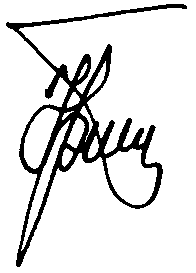           Ю.П. Прохоров